EDITAL Nº 002/2021FICHA DE INSCRIÇÃOData:      /      /        	_______________________________________________________Assinatura do(a) Coordenador(a)/Vice coordenador(a)A assinatura desta ficha de inscrição implica na ACEITAÇÃO das condições citadas neste Edital que regulariza esta seleção.A área temática refere-se à Tabela de áreas de conhecimento CAPES (http://www.capes.gov.br/images/documentos/documentos_diversos_2017/TabelaAreasConhecimento_072012_atualiza da_2017_v2.pdf).Encaminhar esta ficha, devidamente preenchida e assinada, juntamente com os anexos e documentos comprobatórios, pelo e-mail: arquiteturaeurbanismo.pdf@ufersa.edu.br EDITAL Nº 002/2021PLANILHA DE PONTUAÇÃO DO COORDENADOR(A) OU VICE COORDENADOR(A) / PROJETO PARA OS ANOS DE 2018-2021* Para a titulação de doutor, não será computado a pontuação referente ao título de Mestre._______________________________________________________Assinatura do(a) Coordenador(a)/Vice coordenador(a)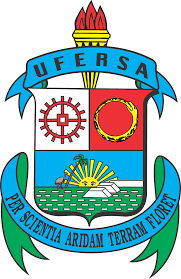 MINISTÉRIO DA EDUCAÇÃOUNIVERSIDADE FEDERAL RURAL DO SEMI-ÁRIDOCENTRO MULTIDISCIPLINAR DE PAU DOS FERROSTítulo do ProjetoÁrea temática do ProjetoCoordenador(a) ou vice-coordenador(a) do projetoTelefones de contatoE-mailFunção/cargoNúmero da matrícula (SIAPE)MINISTÉRIO DA EDUCAÇÃOUNIVERSIDADE FEDERAL RURAL DO SEMI-ÁRIDOCENTRO MULTIDISCIPLINAR DE PAU DOS FERROSGRUPO 1 - TITULAÇÃO, PROJETOS, ORIENTAÇÃOGRUPO 1 - TITULAÇÃO, PROJETOS, ORIENTAÇÃOGRUPO 1 - TITULAÇÃO, PROJETOS, ORIENTAÇÃOGRUPO 1 - TITULAÇÃO, PROJETOS, ORIENTAÇÃOGRUPO 1 - TITULAÇÃO, PROJETOS, ORIENTAÇÃOITEMDESCRIÇÃO (Coordenador/Vice coordenador)PONTUAÇÃOPONTUAÇÃOCANDIDATOPONTUAÇÃO COMISSÃO1.1Título de Doutor*10,01.2Título de Mestre5,01.3Coordenação de projetos financiados aprovados10,0/Projeto1.4Participação em projetos financiados aprovados5,0/Projeto1.5Coordenação de projetos não financiados5,0/Projeto1.6Participação em projetos não financiados aprovados2,5/Projeto1.7Orientação de Trabalho ou Projeto Final de Curso0,5/Aluno/Semestre1.8Orientação de Estágio0,1/Aluno/Semestre1.9Orientação de Doutorado concluída6,0/Aluno1.10Orientação de Doutorado em andamento1,5/aluno/ano1.11Orientação de Mestrado concluída3,0/Aluno1.12Orientação de Doutorado em andamento1,0/aluno/Ano1.13Orientação de Iniciação Científica (IC) concluída1,0/Aluno1.14Orientação de Iniciação Científica (IC) em andamento0,5/aluno/AnoTOTAL DO GRUPO 1TOTAL DO GRUPO 1TOTAL DO GRUPO 1GRUPO 2 - PRODUÇÃO CIENTÍFICAGRUPO 2 - PRODUÇÃO CIENTÍFICAGRUPO 2 - PRODUÇÃO CIENTÍFICAGRUPO 2 - PRODUÇÃO CIENTÍFICAGRUPO 2 - PRODUÇÃO CIENTÍFICA2.1Artigo técnico científico publicado em jornais ou periódicos com Qualis A15,0/Artigo2.2Artigo técnico científico publicado emjornais ou periódicos com Qualis A24,5/Artigo2.3Artigo técnico científico publicado em jornais ou periódicos com Qualis B13,0/Artigo2.4Artigo técnico científico publicado em jornais ou periódicos com Qualis B22,5/Artigo2.5Artigo técnico científico publicado em jornais ou periódicos com Qualis B32,0/Artigo2.6Artigo técnico científico publicado em jornais ou periódicos com Qualis B41,5/Artigo2.7Artigo técnico científico publicado em jornais ou periódicos com Qualis C0,5/Artigo2.8Publicação de livro didático, cultural ou técnico (na área de atividade acadêmica do docente)6,0/Livro2.9Tradução de livro didático, cultural ou técnico (na área de atividade acadêmica do docente)2,5/Livro2.10Capítulo de livro didático, cultural ou técnico (na área de atividade acadêmica do docente)2,0/Capítulo2.11Trabalho apresentado em evento científico internacional1,5/Trabalho2.12Trabalho apresentado em evento científico nacional1,0/Trabalho2.13Trabalho apresentado em evento científico regional0,5/TrabalhoTOTAL DO GRUPO 2TOTAL DO GRUPO 2TOTAL DO GRUPO 2GRUPO 3 - ATIVIDADES ADMINISTRATIVASGRUPO 3 - ATIVIDADES ADMINISTRATIVASGRUPO 3 - ATIVIDADES ADMINISTRATIVASGRUPO 3 - ATIVIDADES ADMINISTRATIVASGRUPO 3 - ATIVIDADES ADMINISTRATIVAS3.1Direção/Pró reitoria2,0/Ano3.2Chefe de Departamento/Coordenação de Curso1,5/Ano3.3Vice Chefe/Vice Coordenação1,0/Ano3.4Representantes do Conselho Superior/ Centro1,25/Ano3.5NDE/Colegiado de Curso1,0/AnoTOTAL DO GRUPO 3TOTAL DO GRUPO 3TOTAL DO GRUPO 3GRUPO 4 – DESCRIÇÃO DO PROJETOGRUPO 4 – DESCRIÇÃO DO PROJETOGRUPO 4 – DESCRIÇÃO DO PROJETOGRUPO 4 – DESCRIÇÃO DO PROJETOGRUPO 4 – DESCRIÇÃO DO PROJETO4.1Participação de duas ou mais unidades acadêmicas e/ou colaboração com Empresas2,04.2Convênios com Prefeituras2,04.3Com Financiamento3,04.4Público-alvo: interno e externo – discentes, servidores e comunidade4,04.5Público-alvo: externo – discentes e Servidores3,54.6Público-alvo: interno – discentes e servidores2,54.7Público-alvo: externo – discentes2,04.8Público-alvo: interno – discentes1,04.9Abrangência nacional4,54.10Abrangência estadual3,04.11Abrangência municipal1,54.12Geração de Produtos2,54.13Geração de Serviços2,54.14Geração atividade para a comunidade2,54.15Geração de renda para a comunidade2,54.16Discentes bolsistas no projeto0,5 cada (máximo 10 pontos)4.17Discentes voluntários no projeto0,25 cada (máximo 5 pontos)TOTAL DO GRUPO 4TOTAL DO GRUPO 4TOTAL DO GRUPO 4